MoDOT TIA Data Collection Plan and Checklist This data collection plan and checklist supplements EPG 905.3 Transportation Impact Analysis and is provided to coordinate data collection efforts for all MoDOT TIAs, traffic forecasts, capacity analyses, and other applicable projects. This document includes:Checklist 1: General traffic count conditions that are applicable to both turning movement counts (TMCs) and roadway segment counts.Checklist 2: Traffic count conditions that are specific to both TMC and roadway segment counts.Checklist 3: Supplemental data that is needed to inform traffic capacity analysis MOEs and is to be requested in addition to traffic volumes.Table 1: A summary of all data collection locations for the transportation project. This table summarizes the locations, timeframes, and types of all data to be collected.Figure 1: Please provide an accompanying map of all traffic count locations with this data collection plan and checklist. The ID number should match between Table 1 and Figure 1. Additionally, clear symbology should be provided to distinguish the types of counts in the map.Checklist 1: General Traffic Count Conditions1 Please use “Notes” to elaborate on special circumstances for data collection.2 Disclaimer: MoDOT’s interactive AADT map shows volumes at some locations that are associated with actual count data and some data that are estimated volumes (not based on count data). If the analyst has any data concerns, then please contact the MoDOT TMS unit.Checklist 1 (Continued): General Traffic Count Conditions1 Please use “Notes” to elaborate on special circumstances for data collection.Checklist 2: TMC and Roadway Segment Traffic Count Conditions1 Please use “Notes” to elaborate on special circumstances for data collection.Checklist 3: Supplemental Data1 Please use “Notes” to elaborate on who is responsible; when, where, and how data will be collected; or any special circumstances for data collection.Checklist 3 (Continued): Supplemental Data1 Please use “Notes” to elaborate on who is responsible; when, where, and how data will be collected; or any special circumstances for data collection.Table 1: Data Collection Locations1 Provide ID number to match Figure 1 map, if applicable.Figure 1 – Traffic Count LocationsProject InformationProject InformationProject InformationProject InformationProject NameProject STIP IDProject DescriptionProject Location / Study LimitsCity / CountyMoDOT DistrictMoDOT Project ManagerMoDOT Project ManagerConsultant Project Manager (Firm / Name)Consultant Project Manager (Firm / Name)Consultant Project Manager (Firm / Name)Data Collection Sub-Consultant (Firm)Data Collection Sub-Consultant (Firm)Data Collection Sub-Consultant (Firm)Date of Checklist SubmittalDate of Checklist SubmittalDate of Checklist SubmittalDescriptionYesNoNotes 1All overlapping pre-existing count data that has been collected within the past three years has been compiled prior to scoping and will be used to the extent possible in this Data Collection Plan. Refer to https://www.modot.org/traffic-volume-maps for MoDOT traffic volume maps. 2Data format is consistent with MoDOT needs 
(e.g. PetraPro, Excel)All relevant parties (e.g., project manager, MoDOT regional engineers, local officials, and other stakeholders) have been coordinated with to confirm that all appropriate count locations are includedCollection will occur on a Tuesday, Wednesday, or ThursdayTraditional public school will be in session on collection daysData will NOT be collected during holidays, seasonal time periods, or other special events that disrupt normal traffic conditions (refer to Section 3.3 in the MoDOT TIA Guidance Manual for more information)DescriptionYesNoNotes 1Collect bi-directional data (covers all travel movements)Use a count collection duration that is appropriate relative to the project type and data needs:TMC counts to estimate 24-hour volumes: Minimum 12-hour duration from 6 AM to 6 PM.TMC counts to estimate peak hour traffic only: Minimum two-hour duration counts from 7 AM to 9 AM and from 4 PM to 6 PM.TMC counts for signal warrants: Refer to MUTCD for volume duration options.Segment counts to estimate AADT: Minimum contiguous 24- to 48-hour period, or one to two weeks if daily variation throughout the week is desired.Counts will include the following MoDOT TMS vehicle classifications:Motorcycles (FHWA Class 1)Passenger Cars (FHWA Class 2)Panel Trucks (i.e., Two-Axle, Four-Tire Single Unit Vehicles) (FHWA Class 3)Buses (FHWA Class 4)Single Unit Trucks (FHWA Classes 5, 6, 7)Combination Semi-Trailers (FHWA Classes 8 – 13)Consider project purpose (and talk with stakeholders) to determine complete data needs. For instance, ensure that items such as speed data and queuing length are included if needed to inform capacity analysis MOEs (refer to Checklist 3 below).Count TypeDescriptionYesNoNotes 1Turning Movement
CountsThe lesser of the intersecting roads carries at least 400 vehicles per day (if not, then please specify in the notes why an intersection that does not meet this criteria is being scoped for data collection).Turning Movement
CountsData is collected from all approaches (includes driveways or access connections that act as an approach)Turning Movement
CountsCollect data in intervals that are no larger than 60-minute durations (15-minute intervals preferred)Turning Movement
CountsPedestrians will be counted and tabulated on the approach they cross (include pedestrians within any crosswalks and/or crossing within approximately 50 feet of the intersection). Turning Movement
CountsBicyclists will be counted and tabulated by movementRoad SegmentsCollect data for a minimum contiguous 24- to 48-hour period, or one to two weeks if daily variation throughout the week is desired.Road SegmentsCollect data in intervals that are no larger than 60-minute durations (15-minute intervals preferred) DescriptionYesNoNotes 1NPMRDS / HERE Travel Time, Segment Speed, and 
Reliability DataFloating Car Travel Time Runs in the FieldGeneral Traffic Observations 
(Driver Behavior, Compliance, etc.)Observations of Unique Operations (e.g., Railroad Crossing, Midblock Pedestrian Crossings, Toll Operations, Ramp Metering, etc.)Dashcam Video of Study Area OperationsSaturation Flow Rate MeasurementsPoint Speed Data (from KC Scout / Gateway Guide or otherwise)Lane Utilization DataQueue Measurements or EstimatesSignal Phasing and Timing PlansDescriptionYesNoNotes 1Field Observation of Signal OperationsTransit Data (Service Plan, Ridership, On-Time Performance, Stop Dwell Times, etc.)As-Built Plans or Other Geometric InformationParking InformationTravel Demand Model Output (e.g., from MPO)Applicable Planning Documents (e.g. LRTP, STIP, TIP)Reports from Other Relevant StudiesCrash Data (Including Summaries, Crash Reports, Statewide Rates, etc.)Origin and Destination StudyOther (Please Specify)ID 1LocationDay(s) of WeekDuration / Time of DayType of CountDesired DataIs this New Data?Is this New Data?NotesID 1LocationDay(s) of WeekDuration / Time of DayType of CountDesired DataYesIf No, then Date of Pre-Existing DataNotes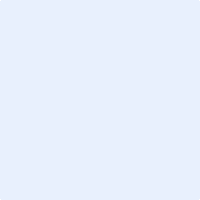 